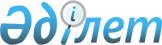 Об определении категории граждан, расходы которых по плате за пользование жилищем в частном жилищном фонде и арендных домах возлагаются на местный бюджетРешение маслихата города Костаная Костанайской области от 20 апреля 2010 года № 297. Зарегистрировано Управлением юстиции города Костаная Костанайской области 1 июня 2010 года № 9-1-149.
      Сноска. Заголовок - в редакции решения маслихата города Костаная Костанайской области от 03.07.2021 № 34 (вводится в действие по истечении десяти календарных дней после дня его первого официального опубликования).
      В соответствии со статьей 6 Закона Республики Казахстан от 23 января 2001 года "О местном государственном управлении и самоуправлении в Республике Казахстан", статьей 97 Закона Республики Казахстан от 16 апреля 1997 года "О жилищных отношениях", Костанайский городской маслихат РЕШИЛ:
      1. Определить следующие категории граждан, расходы которых по плате за пользование жилищем в частном жилищном фонде и арендных домах возлагаются на местный бюджет:
      1) государственные служащие;
      2) военнослужащие;
      3) работники бюджетных организаций;
      4) лица, занимающие государственные выборные должности.
      Сноска. Пункт 1 - в редакции решения маслихата города Костаная Костанайской области от 03.07.2021 № 34 (вводится в действие по истечении десяти календарных дней после дня его первого официального опубликования).


      2. Настоящее решение вводится в действие по истечении десяти календарных дней после дня его первого официального опубликования. Категории граждан, расходы которых
по арендной плате за пользование жилищем в частном
жилищном фонде возлагаются на местный бюджет
      Сноска. Приложение исключено решением маслихата города Костаная Костанайской области от 03.07.2021 № 34 (вводится в действие по истечении десяти календарных дней после дня его первого официального опубликования).
					© 2012. РГП на ПХВ «Институт законодательства и правовой информации Республики Казахстан» Министерства юстиции Республики Казахстан
				
Председатель сессии, депутат
по избирательному округу № 3
Б. Абдрахманова
Исполняющая обязанности секретаря
Костанайского городского маслихата
Г. Уралова
СОГЛАСОВАНО:
Начальник государственного
учреждения "Отдел финансов
акимата города Костаная"
______________ Л. Кураева
Начальник государственного
учреждения "Отдел экономики
и бюджетного планирования
акимата города Костаная"
________________ Н. ДорошокПриложение
к решению маслихата
от 20 апреля 2010 года № 297